Lampiran IX                                                                                                       Format Surat Tugas satu orangS U R A T   T U G A SNomor :…./UN27.21/KP/2018Lembaga Penelitian dan Pengabdian kepada Masyarakat Universitas Sebelas Maret, dengan ini menugaskan :N a m a          	: ................................. N I P              	: ................................ Pangkat/Gol   	: .................../............ Unit kerja/ Fak 	: ................../.............Jabatan          	: Dosen Pembimbing Lapangan (DPL) Kuliah Kerja NyataUntuk  melaksanakan  tugas  ..................  berkaitan  dengan  Pelaksanaan Kuliah Kerja Nyata Periode …………… Tahun Anggaran 2018 yang berjudul ...................................................... dengan tujuan ..........selama/ pada*......., mulai/ pada* tanggal ......... s.d...............Surat tugas ini dibuat untuk dilaksanakan dengan penuh tanggungjawab.Dikeluarkan di   : Surakarta Pada Tanggal     : a.n Ketua,SekretarisIr. Ary Setyawan, M.Sc.,Ph.D.                            NIP. 196612041995121001Catatan :Surat tugas diberikan kepada Mahasiswa aktif/ staf lingkup UNS         Format Surat Tugas lebih dari satu orangS U R A T   T U G A SNomor : …./UN27.21/KP/2018Lembaga Penelitian dan Pengabdian kepada Masyarakat Universitas Sebelas Maret dengan ini menugaskan :Untuk  melaksanakan  tugas  ..................  berkaitan  dengan  Pelaksanaan Kuliah Kerja Nyata Periode …………… Tahun Anggaran 2018 yang berjudul ...................................................... dengan tujuan ..........selama/ pada* ......., mulai/ pada* tanggal ......... s.d...............Surat tugas ini dibuat untuk dilaksanakan dengan penuh tanggungjawab.Dikeluarkan di  : Surakarta Pada Tanggal    : a.n Ketua,							 SekretarisIr. Ary Setyawan, M.Sc.,Ph.D.                            NIP. 196612041995121001Tugas tersebut diatas sudah dilaksanakan dan selesai dengan baik………………………………………………….Catatan :Surat tugas diberikan kepada Mahasiswa aktif/ staf lingkup UNS 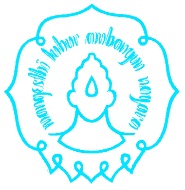 KEMENTERIAN RISET, TEKNOLOGI DAN PENDIDIKAN TINGGIUNIVERSITAS SEBELAS MARET LEMBAGA PENELITIAN DAN PENGABDIAN KEPADA MASYARAKATJalan Ir. Sutami 36A Kentingan Surakarta 57126 Telp. (0271) 632916  Fax. (0271) 632368http://www.lppm.uns.ac.id E-mail : lppm@uns.ac.idTugas tersebut diatas sudah dilaksanakan dan selesai dengan baik………………………………………………….KEMENTERIAN RISET, TEKNOLOGI DAN PENDIDIKAN TINGGIUNIVERSITAS SEBELAS MARET LEMBAGA PENELITIAN DAN PENGABDIAN KEPADA MASYARAKATJalan Ir. Sutami 36A Kentingan Surakarta 57126 Telp. (0271) 632916  Fax. (0271) 632368http://www.lppm.uns.ac.id E-mail : lppm@uns.ac.idNONAMANIP/ NIMPANGKAT/GOLUNIT KERJA/ FAKJABATAN1.2.3.4.(NIM/ NIP)Mahasiswa/ staf5.(NIM/ NIP)Mahasiswa/ staf